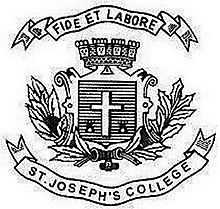 ST. JOSEPH’S COLLEGE (AUTONOMOUS), BANGALORE-27BVOC FILMMAKING/ ANIMATION - IV SEMESTERSEMESTER EXAMINATION: APRIL 2019VO 4216 COMMUNICATION SKILLS – IVTime: 2 ½ Hrs							     Maximum Marks:70 This question paper has ONE printed page and THREE partsAnswer any FOUR in not more than 100 words each			(4x5 = 20)Product Placement Marketing Advocacy in Advertising CSRPress Release and PRPRSIAnswer any TWO questions in about 200 words each 	          (2x 10= 20)7. What are the principles of Public relations?8. Explain the stages of Public relations.9. Elucidate on the practices of a PR professional. Answer any TWO of the following questions in about 400 words 	(2 x 15 = 30)10. What are the characteristics of corporate communciation? Explain.11. Design a PSA for Indian Tourism and create a strategy for a campaign.12. Elaborate on different tools of Public Relations. *********	VO_4216_B